О внесении изменений в приказ министерства управления финансами Самарской области от 26.12.2020 № 01-07/90н «Об утверждении порядка взыскания остатков непогашенных бюджетных кредитов, предоставленныхиз областного бюджета местным бюджетам, и признании утратившими силу отдельных приказов министерства управления финансами Самарской области»В соответствии со статьей 93.3 Бюджетного кодекса Российской Федерации и Общими требованиями к порядку взыскания остатков непогашенных бюджетных кредитов, предоставленных из бюджетов субъектов Российской Федерации и местных бюджетов, утвержденными приказом Министерства финансов Российской Федерации от 13.04.2020 № 67н ПРИКАЗЫВАЮ:Внести в приказ министерства управления финансами Самарской области от 26.12.2020 № 01-07/90н «Об утверждении порядка взыскания остатков непогашенных бюджетных кредитов, предоставленных из областного бюджета местным бюджетам, и признании утратившими силу отдельных приказов министерства управления финансами Самарской области» изменение:	абзац второй пункта 2.2 Порядка взыскания остатков непогашенных бюджетных кредитов, предоставленных из областного бюджета местным бюджетам изложить в следующей редакции: 	«Суммы остатков непогашенных бюджетных кредитов, взысканных в соответствии с пунктом 5 Общих требований из местного бюджета, отраженные в областном бюджете и бюджете муниципального образования,  подлежат уточнению на коды бюджетной классификации в порядке, установленном пунктом 6 Общих требований».Опубликовать настоящий приказ на официальном сайте Правительства Самарской области в информационно-телекоммуникационной сети Интернет.Контроль за выполнением настоящего приказа возложить на управление возвратного финансирования департамента организации бюджетного финансирования.Настоящий приказ вступает в силу со дня его опубликования.Гребенников 3320783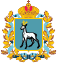 МИНИСТЕРСТВО УПРАВЛЕНИЯ ФИНАНСАМИСАМАРСКОЙ ОБЛАСТИПРИКАЗ№  г.СамараМиниструправления финансамиСамарской областиА.В.Прямилов